Schutzgemeinschaft Deutscher Wald - Kreisverband Biberach e.V. Schutzgemeinschaft Deutscher Wald - Kreisverband Biberach e.V. An die Schutzgemeinschaft Deutscher Wald
Kreisverband Biberach e.V.z.Hd. Herrn Vorsitzenden Werner GebeleFinkenweg 12
88515 Langenenslingen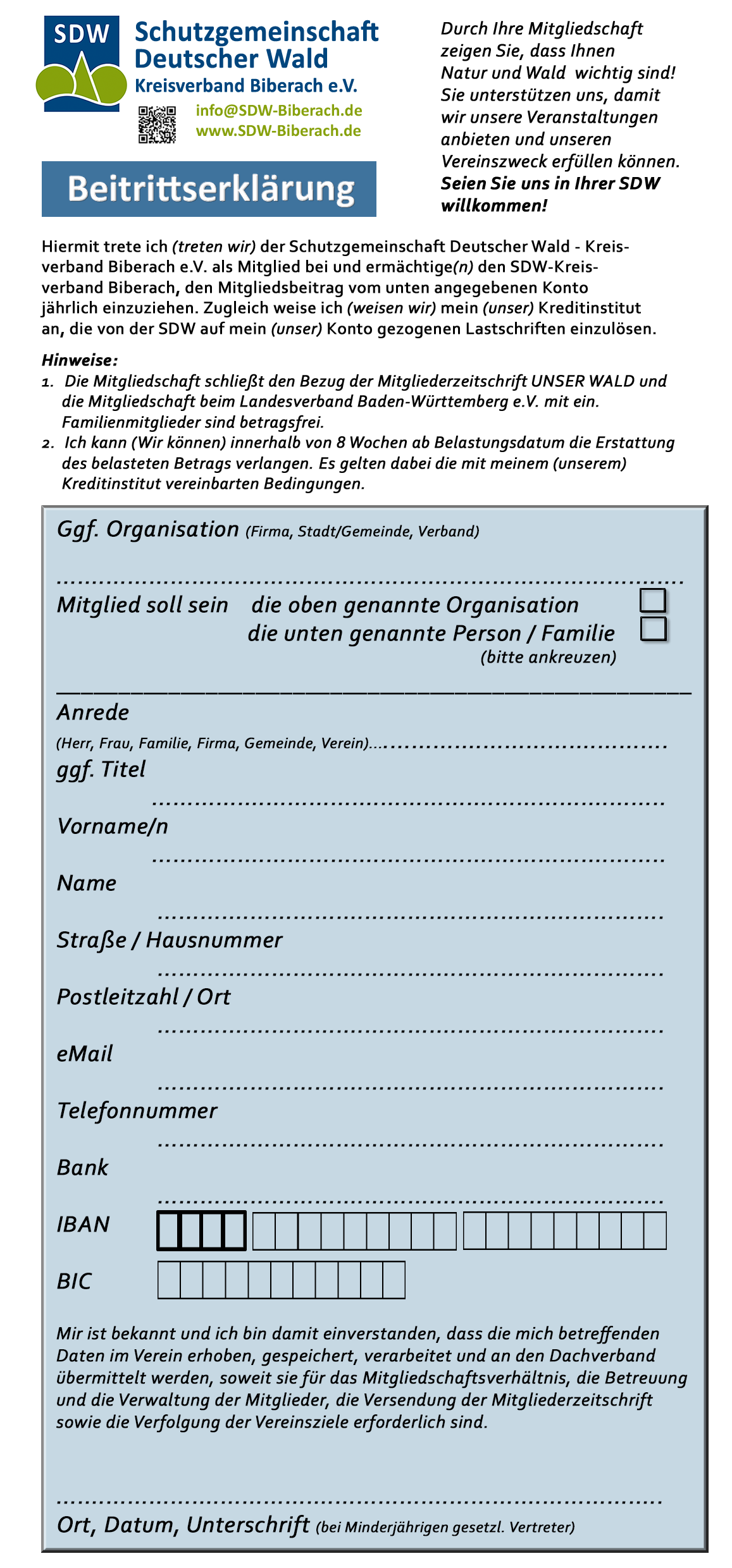 